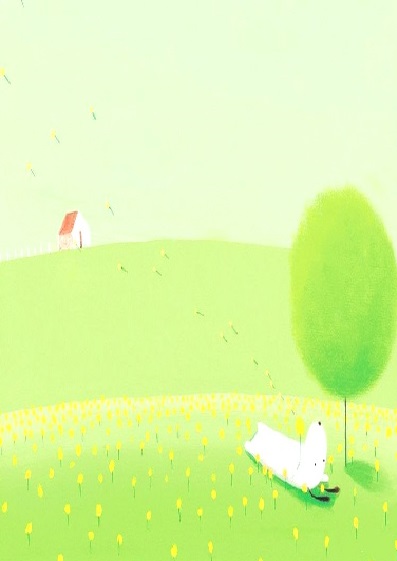 導師: 蘇榮裕               系別班級:四技餐旅三甲得獎感言:大學時期是人格重塑與培養的一段重要階段，也就是培育學生的正確道德觀念及良好的學習態度，經過許多老師的指引，帶著專業的知識，正確的價值觀及勇氣，在畢業後奮力揚帆，勇敢邁向自己的人生，導師的工作就更加重要。因為導師與學生接觸機會較多，對學生的影響可能會最深。雖然是一項很艱難的工作，但是只要發揮我們的愛心、關心與耐心的心情盡力來輔導，相信也會獲得很好的成果。以下就幾方面經驗分享:1.了解學生:盡速了解學生家庭狀況、個性、學習記錄、興趣、未來學習方向           等。  2.師生互動:利用分組座談方式來了解學生平時的生活問題、學業問題、工作             問題、了解學生之間互動情形等)。  3.關懷需要個別輔導之學生:學生家庭突發事情處理。在心理上、學業上、                            生活上等問題的個別輔導。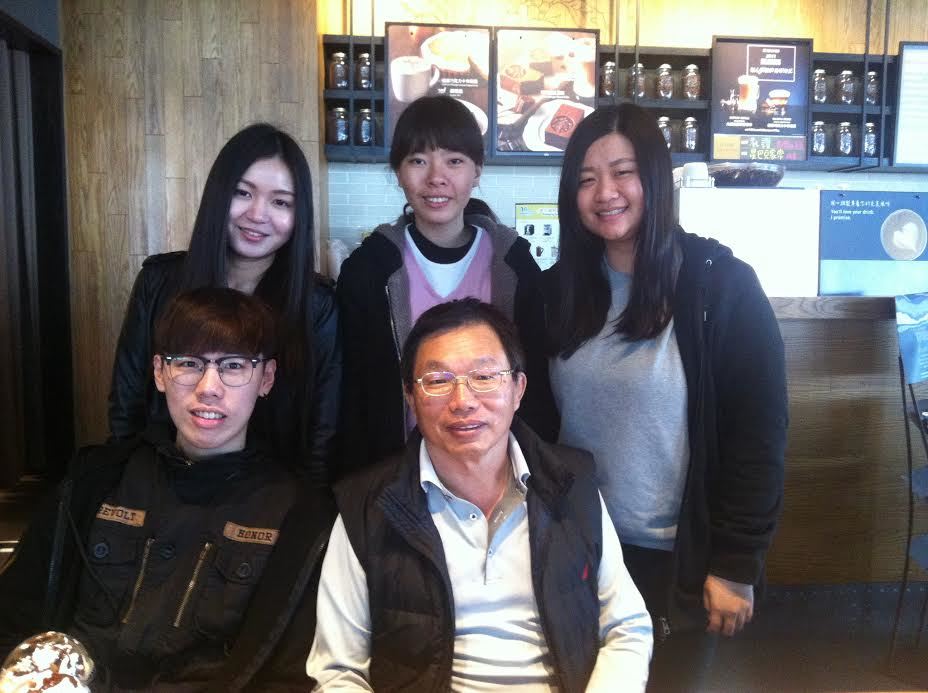 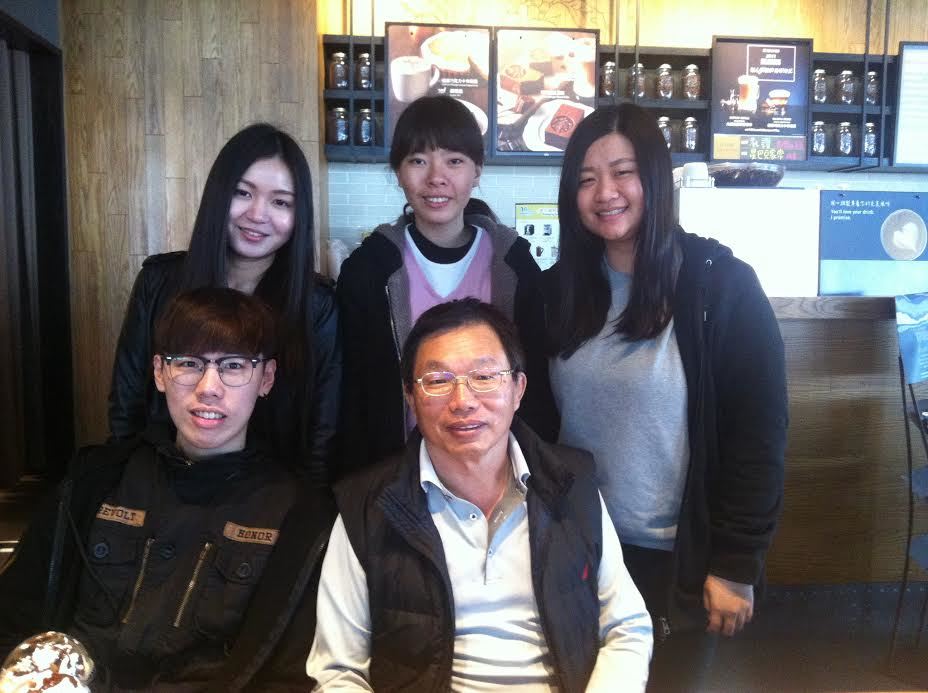 